PERANCANGAN TAHUNAN AKTIVITI BADAN KOKURIKULUM KELAB RUKUN NEAGARA TAHUN 2016Guru Penasihat :	1.	Pn. Tan Sook Hoon          	            2.	Pn. Lim Poh SimDisediakan oleh :     ______________________					Disahkan oleh :     _____________________ 		             ( CALYNN EWE WAN SIN )           				             ( PN.TAN SOOK HOON ) 	Setiausaha,                                                                                                                 Guru Penasihat,                                         Kelab Rukun Negara                                                                                               	Kelab Rukun Negara                                                                                               	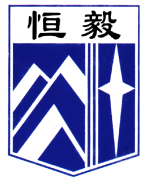 槟城恒毅(国民型)中学SEK.MEN.JEN.KEB.HENG EEPULAU PINANG99, JALAN HAMILTON, 11600 PULAU PINANGTEL : +604-2824402FAX : +604-2832461Bil.AktivitiObjektifTarikh PelaksanaanKumpulan Sasaran123456789Bertugas di Perpustakaan Persatuan Tingkatan Enam                     Pertandingan mereka baju kemeja-T Kelab Tingkatan EnamAktiviti Penghiasan Bangunan Wawasan berdasarkan tema Tahun Baru CinaPertandingan Kuiz Pengajian Am Tingkatan EnamPertandingan OrigamiPertandingan mereka ”Easter Egg”Pertandingan Bola TamparKem Tingkatan EnamJamuan Penghargaan GuruMemberi perkhidmatan pinjaman buku untuk semua pelajar tingkatan enamMengeratkan hubungan antara para pelajarMencantikan  Bangunan Wawasan SekolahMeningkatkan ilmu pengetahuan am para pelajarMenjalin hubungan antara para pelajar dengan lebih erat Menjalin hubungan antara para pelajar dengan lebih eratMeningkatkan kecergasan dan tahap kesihatan para pelajarMenjalin hubungan antara para pelajar dengan lebih eratMenunjukkan penghargaan terhadap jasa guruJanuari - OktoberJanuariFebruariMacMacAprilMeiJunDisemberTingkatan enam atas dan tingkatan enam rendahTingkatan enam atasTingkatan enam atasTingkatan enam atasTingkatan enam atasTingkatan enam atasTingkatan enam atas dan tingkatan enam rendahTingkatan enam atas dan tingkatan enam rendahTingkatan enam atas dan tingkatan enam rendah